Service Request Form Central Instrumentation Facility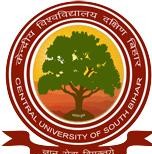 Student/User Name	Supervisor NameE-mail	E-mailDepartment / Centre	Name and address of the instituteTelephone/mobile number	Date of Request	Expected date of MeasurementTechnique to be usedGCMSGC AASSolvent Extraction System Microwave Digestion system Kjeldalh NitrogenCHNS AnalyzerPortable CO2 H2O Analyzer Ion ChromatographyRotary EvaporatorUser category  CUSB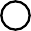   Other Institution Industry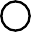 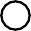 Mode of payment  CUSB Internal Fund Transfer   Cash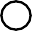 DD/Cheque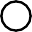 Number of samples	Sample type and name	Details of DD/Cheque (For others):Nature of the characterization required:  Sample characterization only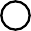 Sample characterization and analysisImportant Note:Kindly consult CIF staff for sample preparation details before characterization.Undertaking:I/we undertake to abide by the safety and sample preparation guidelines and precautions during testing of my sample. I/we shall not claim for any damage/harm to my samples submitted for the analysis using CIF equipment.I/we shall give due acknowledgment to CIF for measurement and help in the results (if any) so published in journals and inform CIF about the publications which acknowledges the use of CIF facilities. A copy of the published paper may please be submitted for CIF records.User/Student Signature	Supervisor/Hod Signature/StampContact Details:Central Instrumentation Facility, Central University of South Bihar, Panchanpur Gaya, Bihar-824236        .E-mail: cif@cusb.ac.in